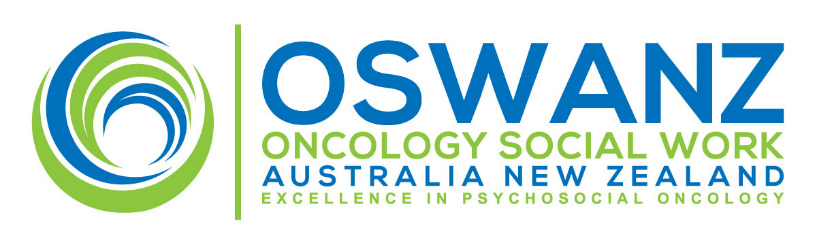 CALL FOR ABSTRACTSAbstracts are currently being accepted for:Oncology Social Work Australia New Zealand (OSWANZ) Conference 2024. The Conference will be held at the Woodward Conference Centre, University of Melbourne from 17-18 October 2024 and will provide a unique opportunity for oncology social workers and other health professionals working with people impacted by cancer to share research, practice models and innovative projects.The theme of the 2024 Conference is Diversity, Innovation and Future Directions of Oncology Social Work and will feature keynote speakers presenting on the themes of Paediatrics & AYA; First Nations Peoples; End of Life; Future Directions.We welcome abstracts presenting research outcomes or showcasing new initiatives.Call for AbstractsWe are currently accepting abstracts related to the Conference themes.Abstracts can be submitted via email using the attached template document to: admin@oswanz.com Closing date for submission of abstracts:  5.00 pm Australian Eastern Standard Time – Friday, 24th May 2024Approximate date for confirmation of acceptance of abstracts: Friday 17th June 2024Note:  Presenting authors for Oral and Poster presentations are required to register for the Conference and pay the applicable fee.Please note that as an OSWANZ member presenters for oral presentations may be eligible for an OSWANZ travel grant to partially assist with costs associated with travel and accommodation. More information about this will be sent out as soon.Further details about the Conference, including costs and registration details can be found on the OSWANZ Website https://www.oswanz.com/For further information please contact:Susan DragonOSWANZ Scientific CommitteeEmail: susan.dragon@petermac.orgABSTRACT SUBMISSION FORMOncology Social Work Australia & New Zealand (OSWANZ) Conference 2024“Diversity, Innovation and Future Directions of Oncology Social Work”Submission DetailsDue date for submission:				5.00pm – May 24th, 2024Approximate date of acceptance of abstracts:  	17th June 2024Email a Word version of the abstract template to:	admin@oswanz.comPersonal Contact Details:Research Abstract Details (Maximum 300 Words):New Initiatives/ Practice Models (Maximum 300 Words):Availability:I am available to present at the conference on:       Thursday, 17th October	    Friday, 18th October                Both Conference days Thank you for your submission!We will let you know whether it has been accepted by approximately 
17th June 2024Title: Mr    Ms  Mrs    Miss    Prof    Dr    Other:  Mr    Ms  Mrs    Miss    Prof    Dr    Other:  Mr    Ms  Mrs    Miss    Prof    Dr    Other: Name:Organisation:Position:Phone:Mobile:Email:Title:Author/s:Introduction / Background:Methodology:Outcome / Results:Preferred Method: Oral Presentation (20-25min)   Oral Discussion (5-10min)         Poster                                           Title:Author/s:Introduction:Theoretical Basis / Background:Outcomes:Time Preferred: Oral Presentation (20-25min)   Oral Discussion (5-10min)         Poster                                           